30 / 60 / 90 Staffing UpdateAgency Information			30 day program performance update		60 day program performance update90 day program performance update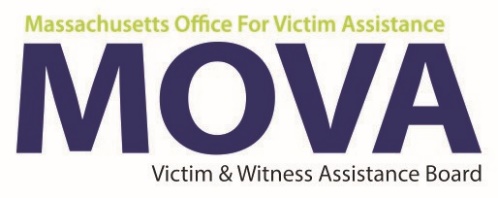 Agency NameProgram NameIs the program is 100% operational? (i.e. has no vacant positions to fill.) If no, you must fill in the 30 day program update below.Is the program is 100% operational? (i.e. has no vacant positions to fill.) If no, you must fill in the 30 day program update below.Is the program is 100% operational? (i.e. has no vacant positions to fill.) If no, you must fill in the 30 day program update below.     Yes    as of: No  List all vacant positions.  List all vacant positions.  List all vacant positions. CommentIf applicable, describe steps taken to fill vacant positions.  Include programmatic change form and resume if hiring has occurredIf applicable, describe steps taken to fill vacant positions.  Include programmatic change form and resume if hiring has occurredIf applicable, describe steps taken to fill vacant positions.  Include programmatic change form and resume if hiring has occurredCommentsHave there been any unexpected barriers to providing services?  If so, how is this being addressed?Have there been any unexpected barriers to providing services?  If so, how is this being addressed?Have there been any unexpected barriers to providing services?  If so, how is this being addressed?CommentsAre there any topics you would like covered at the Policies & Procedures training?Are there any topics you would like covered at the Policies & Procedures training?Are there any topics you would like covered at the Policies & Procedures training?CommentsMOVA USE ONLY:30 Day Action Plan (if applicable)MOVA USE ONLY:30 Day Action Plan (if applicable)Is the program is 100% operational? (i.e. has no vacant positions to fill.) If no, you must fill in the 60 day program update below.     Yes    as of: No  List all vacant positions. List all vacant positions. List all vacant positions.CommentIf applicable, describe steps taken to fill vacant positions.  Include programmatic change form and resume if hiring has occurredIf applicable, describe steps taken to fill vacant positions.  Include programmatic change form and resume if hiring has occurredIf applicable, describe steps taken to fill vacant positions.  Include programmatic change form and resume if hiring has occurredCommentsHave there been any unexpected barriers to providing services?  If so, how is this being addressed?Have there been any unexpected barriers to providing services?  If so, how is this being addressed?Have there been any unexpected barriers to providing services?  If so, how is this being addressed?CommentsAny additional comments you would like to make regarding your program?Any additional comments you would like to make regarding your program?Any additional comments you would like to make regarding your program?CommentsMOVA USE ONLY:60 Day Action Plan MOVA USE ONLY:60 Day Action Plan Is the program is 100% operational? (i.e. has no vacant positions to fill.) If no, you must fill in the 90 day program update below.     Yes    as of: No  List all vacant positions. List all vacant positions. List all vacant positions.CommentIf applicable, describe steps taken to fill vacant positions.  Include programmatic change form and resume if hiring has occurredIf applicable, describe steps taken to fill vacant positions.  Include programmatic change form and resume if hiring has occurredIf applicable, describe steps taken to fill vacant positions.  Include programmatic change form and resume if hiring has occurredCommentsHave there been any unexpected barriers to providing services?  If so, how is this being addressed?Have there been any unexpected barriers to providing services?  If so, how is this being addressed?Have there been any unexpected barriers to providing services?  If so, how is this being addressed?CommentsProvide one example of the impact of services provided under the VOCA program.Provide one example of the impact of services provided under the VOCA program.Provide one example of the impact of services provided under the VOCA program.CommentsIf vacant positions have not been hired for, is a budget amendment required to re-allocate funds?  MOVA reserves the right to adjust your approved FY19 budget.If vacant positions have not been hired for, is a budget amendment required to re-allocate funds?  MOVA reserves the right to adjust your approved FY19 budget.If vacant positions have not been hired for, is a budget amendment required to re-allocate funds?  MOVA reserves the right to adjust your approved FY19 budget.CommentsMOVA USE ONLY:90 Day Action PlanMOVA USE ONLY:90 Day Action Plan